Mack, MitziCreate a mini online catalog using the various approaches provided by LibraryThing.com, such as importing metadata, grabbing metadata from a website, or manually create a metadata record. The catalog should include at least three information items, such as books, songs, movies, websites. In addition to the metadata you imported or created, please also create at least one tag for each book. Based on your experiences of creating the mini catalog and exploring the website of LibraryThing, please discuss why LibraryThing is called a social cataloging website.What you need to submit:1. a screenshot of your catalog2. a narrative showing how the catalog was created.3. a discussion about why LibraryThing is called a social cataloging website.This catalog was created by selecting books from a select group of genres.  For example, I wanted a collection of novels in verse for middle grade and young adult students.  Additionally, I wanted to locate a group of text that focused on anti-racism for students and teachers.  This collection of texts focused on anti-racism will be used to create lists to put on a website for parents and students.    Music was selected with the hopes of being used to support the antiracism texts in an upcoming workshop.   Movies or tv shows were selected based on a few of my favorites over the years. I believe LibraryThing is considered a social cataloging website because it allows an individual to import or create a specific library of books from their own library, but also connects you with others on the site that have that same book.  For example, when I tag a book, I can see other tags listed for the book and other users in the LibraryThing cataloging website that have also tagged the book and other selected words used.   This could be useful when considering a vocabulary for books for your own library.  However, it would be good to remember that this site does not offer a controlled vocabulary, because it is not automated or generated from a system but from millions of users with different mindsets.  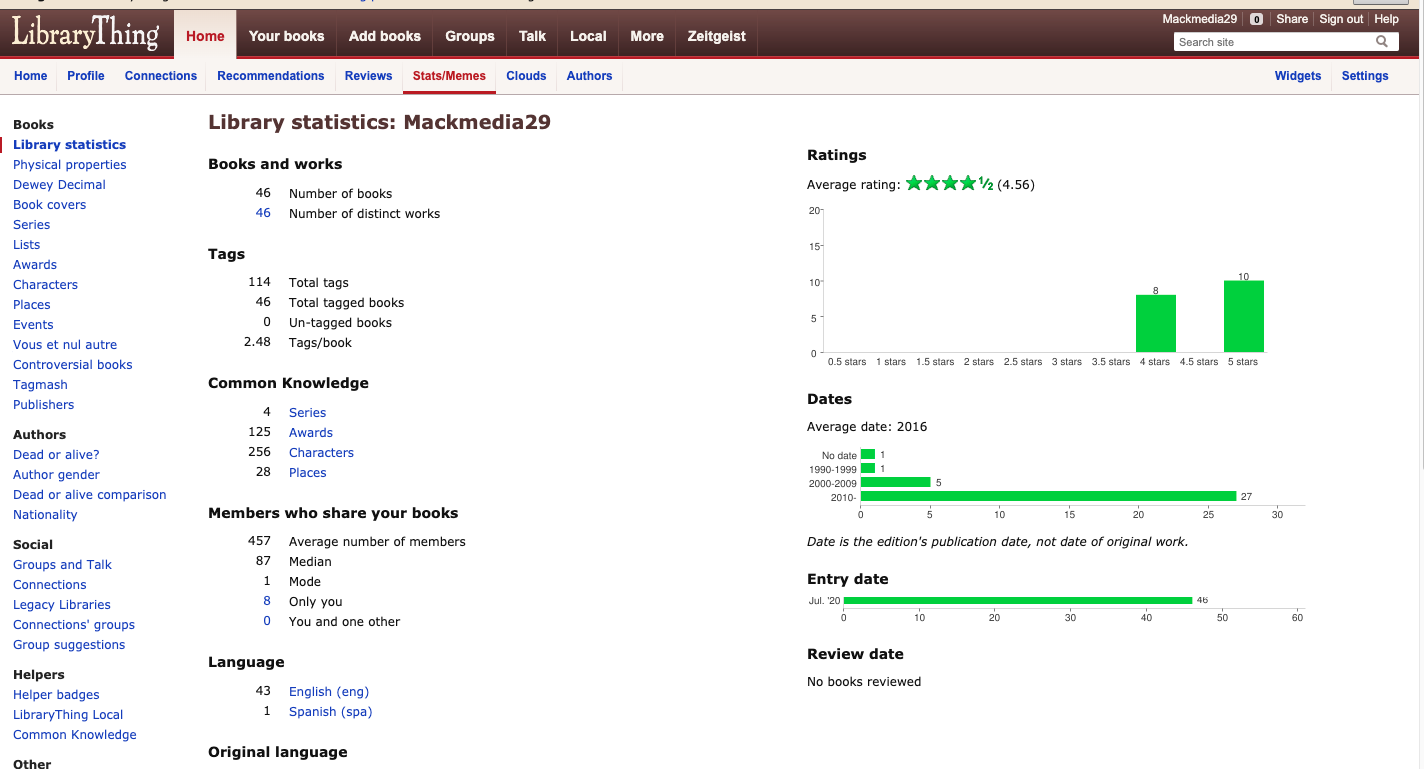 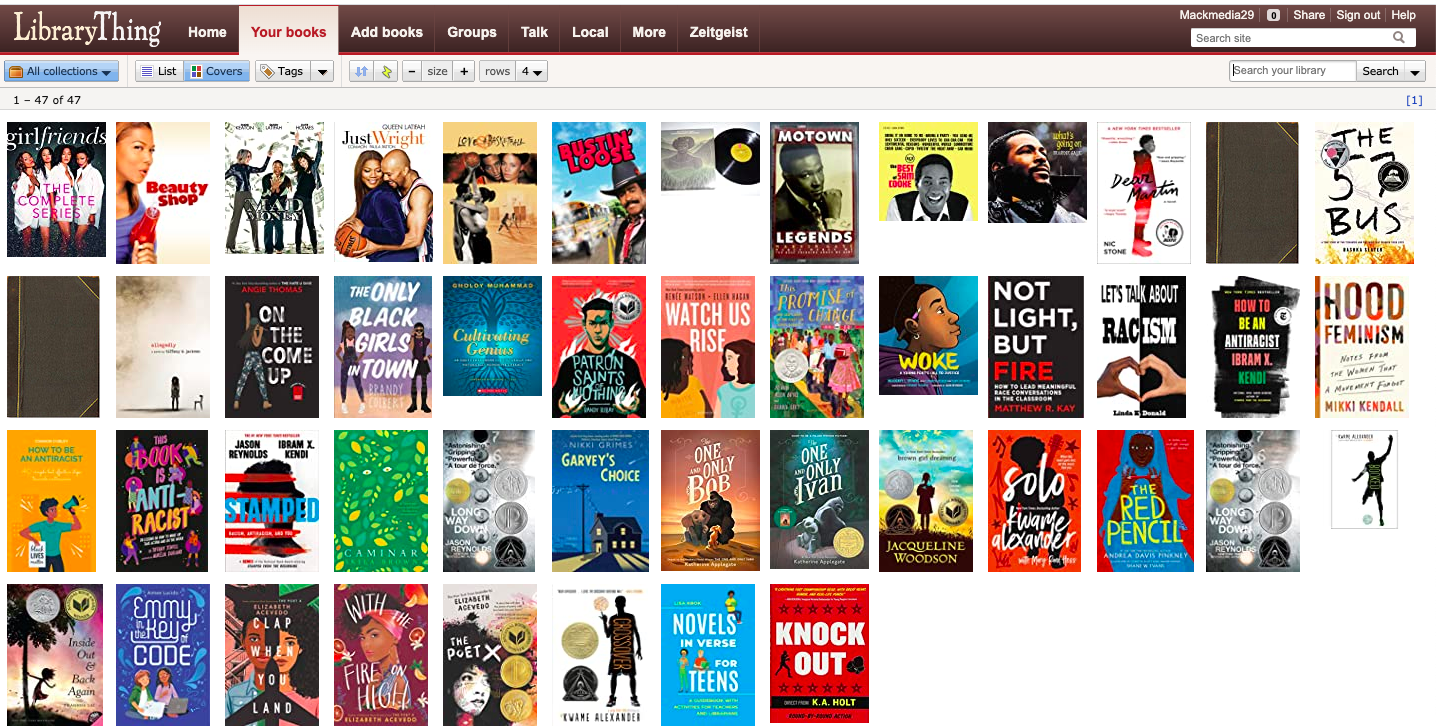 